Załącznik nr 8do Zarządzenia nr 383/2021Prezydenta Miasta Świnoujściez dnia 24 czerwca 2021 r.WZÓR NAKLEJKI O HONOROWANIUKARTY WYSPIARZA I KARTY WYSPIARZA SENIORA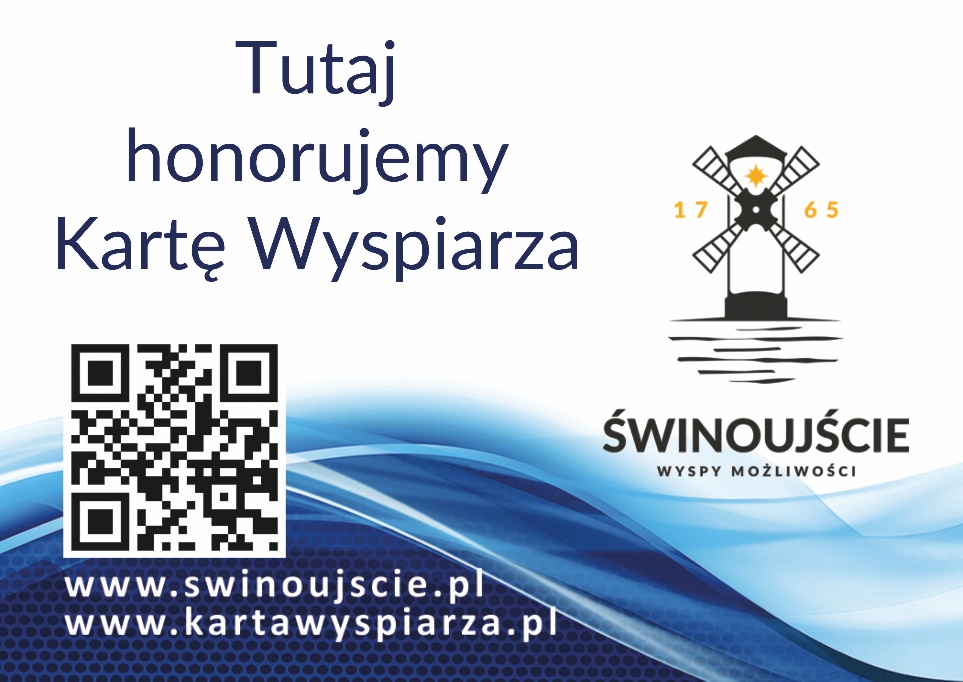 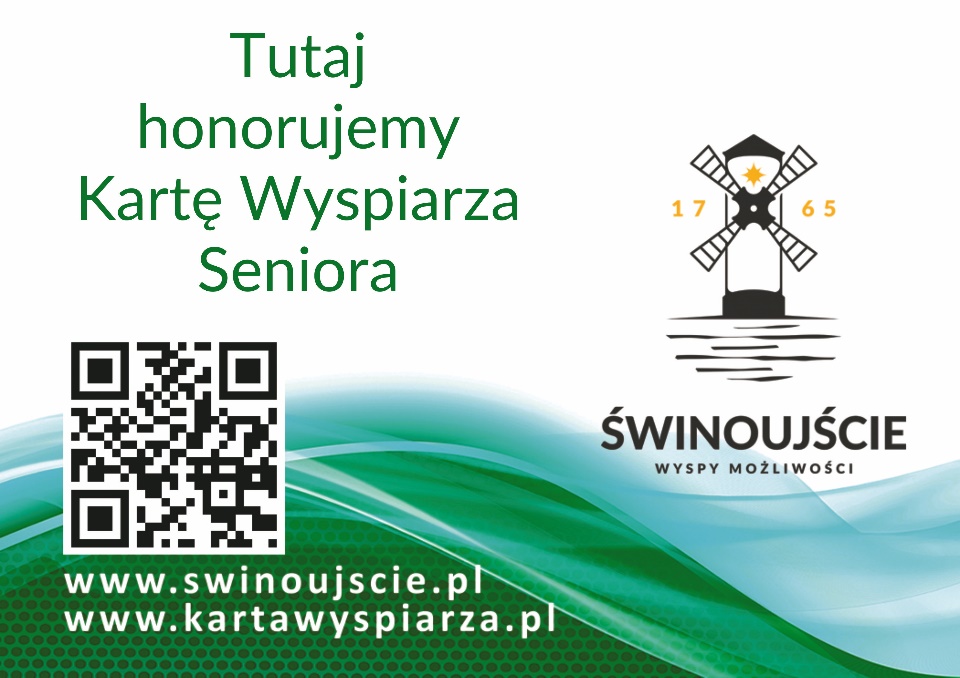 